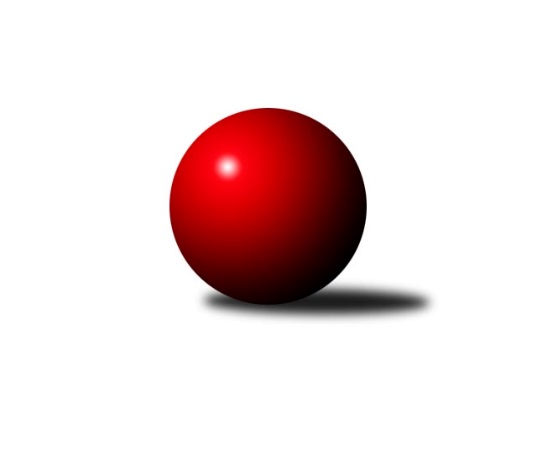 Č.16Ročník 2014/2015	23.5.2024 Krajský přebor MS 2014/2015Statistika 16. kolaTabulka družstev:		družstvo	záp	výh	rem	proh	skore	sety	průměr	body	plné	dorážka	chyby	1.	TJ Sokol Dobroslavice ˝A˝	16	12	0	4	83.5 : 44.5 	(116.0 : 76.0)	2457	24	1718	739	36	2.	TJ VOKD Poruba ˝A˝	16	10	1	5	79.0 : 49.0 	(111.5 : 80.5)	2451	21	1689	762	39.3	3.	SKK Ostrava B	16	10	1	5	76.0 : 52.0 	(108.0 : 84.0)	2463	21	1688	774	34.8	4.	TJ Frenštát p.R.˝A˝	16	9	1	6	72.0 : 56.0 	(101.0 : 91.0)	2438	19	1694	744	38.3	5.	TJ Sokol Bohumín ˝B˝	16	8	0	8	67.0 : 61.0 	(95.5 : 96.5)	2425	16	1698	727	41.5	6.	TJ Sokol Bohumín˝C˝	16	7	2	7	65.0 : 63.0 	(91.5 : 100.5)	2415	16	1672	743	39.6	7.	TJ Spartak Bílovec ˝A˝	16	8	0	8	62.0 : 66.0 	(94.0 : 98.0)	2455	16	1694	761	37	8.	TJ Nový Jičín ˝A˝	16	7	1	8	62.0 : 66.0 	(98.0 : 94.0)	2416	15	1663	752	37.3	9.	TJ Sokol Sedlnice ˝B˝	16	7	0	9	52.0 : 76.0 	(86.0 : 106.0)	2389	14	1660	729	37.4	10.	TJ VOKD Poruba ˝B˝	16	6	0	10	56.5 : 71.5 	(92.0 : 100.0)	2405	12	1697	708	49.3	11.	TJ Opava ˝C˝	16	6	0	10	52.5 : 75.5 	(84.5 : 107.5)	2410	12	1681	728	46.8	12.	TJ Unie Hlubina˝B˝	16	2	2	12	40.5 : 87.5 	(74.0 : 118.0)	2335	6	1658	677	50.4Tabulka doma:		družstvo	záp	výh	rem	proh	skore	sety	průměr	body	maximum	minimum	1.	TJ Sokol Dobroslavice ˝A˝	8	7	0	1	46.0 : 18.0 	(59.5 : 36.5)	2423	14	2466	2349	2.	TJ VOKD Poruba ˝A˝	8	6	0	2	45.0 : 19.0 	(62.0 : 34.0)	2454	12	2517	2411	3.	SKK Ostrava B	8	6	0	2	44.0 : 20.0 	(58.5 : 37.5)	2414	12	2487	2341	4.	TJ Spartak Bílovec ˝A˝	8	6	0	2	42.0 : 22.0 	(55.5 : 40.5)	2537	12	2645	2408	5.	TJ Sokol Bohumín˝C˝	8	5	2	1	41.0 : 23.0 	(51.0 : 45.0)	2490	12	2568	2425	6.	TJ Sokol Sedlnice ˝B˝	8	6	0	2	40.0 : 24.0 	(54.0 : 42.0)	2469	12	2542	2410	7.	TJ Frenštát p.R.˝A˝	8	5	1	2	40.0 : 24.0 	(55.0 : 41.0)	2482	11	2598	2398	8.	TJ Sokol Bohumín ˝B˝	8	5	0	3	42.0 : 22.0 	(56.5 : 39.5)	2487	10	2569	2407	9.	TJ Nový Jičín ˝A˝	8	5	0	3	36.5 : 27.5 	(55.5 : 40.5)	2476	10	2519	2434	10.	TJ Opava ˝C˝	8	4	0	4	32.0 : 32.0 	(45.0 : 51.0)	2508	8	2593	2417	11.	TJ VOKD Poruba ˝B˝	8	3	0	5	33.0 : 31.0 	(50.0 : 46.0)	2381	6	2484	2290	12.	TJ Unie Hlubina˝B˝	8	2	1	5	27.5 : 36.5 	(45.0 : 51.0)	2448	5	2512	2397Tabulka venku:		družstvo	záp	výh	rem	proh	skore	sety	průměr	body	maximum	minimum	1.	TJ Sokol Dobroslavice ˝A˝	8	5	0	3	37.5 : 26.5 	(56.5 : 39.5)	2462	10	2509	2403	2.	TJ VOKD Poruba ˝A˝	8	4	1	3	34.0 : 30.0 	(49.5 : 46.5)	2453	9	2517	2353	3.	SKK Ostrava B	8	4	1	3	32.0 : 32.0 	(49.5 : 46.5)	2470	9	2582	2386	4.	TJ Frenštát p.R.˝A˝	8	4	0	4	32.0 : 32.0 	(46.0 : 50.0)	2432	8	2563	2302	5.	TJ Sokol Bohumín ˝B˝	8	3	0	5	25.0 : 39.0 	(39.0 : 57.0)	2434	6	2559	2291	6.	TJ VOKD Poruba ˝B˝	8	3	0	5	23.5 : 40.5 	(42.0 : 54.0)	2413	6	2506	2331	7.	TJ Nový Jičín ˝A˝	8	2	1	5	25.5 : 38.5 	(42.5 : 53.5)	2407	5	2586	2274	8.	TJ Sokol Bohumín˝C˝	8	2	0	6	24.0 : 40.0 	(40.5 : 55.5)	2416	4	2515	2293	9.	TJ Opava ˝C˝	8	2	0	6	20.5 : 43.5 	(39.5 : 56.5)	2396	4	2517	2282	10.	TJ Spartak Bílovec ˝A˝	8	2	0	6	20.0 : 44.0 	(38.5 : 57.5)	2441	4	2575	2261	11.	TJ Sokol Sedlnice ˝B˝	8	1	0	7	12.0 : 52.0 	(32.0 : 64.0)	2377	2	2482	2278	12.	TJ Unie Hlubina˝B˝	8	0	1	7	13.0 : 51.0 	(29.0 : 67.0)	2321	1	2398	2214Tabulka podzimní části:		družstvo	záp	výh	rem	proh	skore	sety	průměr	body	doma	venku	1.	TJ Sokol Dobroslavice ˝A˝	12	8	0	4	59.5 : 36.5 	(84.0 : 60.0)	2447	16 	5 	0 	1 	3 	0 	3	2.	SKK Ostrava B	12	8	0	4	59.0 : 37.0 	(84.5 : 59.5)	2461	16 	4 	0 	2 	4 	0 	2	3.	TJ VOKD Poruba ˝A˝	12	7	1	4	58.0 : 38.0 	(82.5 : 61.5)	2456	15 	4 	0 	2 	3 	1 	2	4.	TJ Frenštát p.R.˝A˝	12	7	0	5	55.0 : 41.0 	(76.5 : 67.5)	2451	14 	4 	0 	2 	3 	0 	3	5.	TJ Nový Jičín ˝A˝	12	6	1	5	48.0 : 48.0 	(75.5 : 68.5)	2437	13 	4 	0 	2 	2 	1 	3	6.	TJ Sokol Bohumín˝C˝	12	5	2	5	50.0 : 46.0 	(68.5 : 75.5)	2428	12 	4 	2 	0 	1 	0 	5	7.	TJ Sokol Bohumín ˝B˝	12	6	0	6	49.0 : 47.0 	(67.5 : 76.5)	2413	12 	4 	0 	2 	2 	0 	4	8.	TJ Sokol Sedlnice ˝B˝	12	6	0	6	42.0 : 54.0 	(63.5 : 80.5)	2397	12 	5 	0 	1 	1 	0 	5	9.	TJ VOKD Poruba ˝B˝	12	5	0	7	44.5 : 51.5 	(72.5 : 71.5)	2416	10 	3 	0 	3 	2 	0 	4	10.	TJ Spartak Bílovec ˝A˝	12	5	0	7	42.5 : 53.5 	(70.5 : 73.5)	2466	10 	4 	0 	2 	1 	0 	5	11.	TJ Opava ˝C˝	12	5	0	7	41.0 : 55.0 	(65.5 : 78.5)	2394	10 	4 	0 	2 	1 	0 	5	12.	TJ Unie Hlubina˝B˝	12	2	0	10	27.5 : 68.5 	(53.0 : 91.0)	2325	4 	2 	0 	4 	0 	0 	6Tabulka jarní části:		družstvo	záp	výh	rem	proh	skore	sety	průměr	body	doma	venku	1.	TJ Sokol Dobroslavice ˝A˝	4	4	0	0	24.0 : 8.0 	(32.0 : 16.0)	2475	8 	2 	0 	0 	2 	0 	0 	2.	TJ VOKD Poruba ˝A˝	4	3	0	1	21.0 : 11.0 	(29.0 : 19.0)	2450	6 	2 	0 	0 	1 	0 	1 	3.	TJ Spartak Bílovec ˝A˝	4	3	0	1	19.5 : 12.5 	(23.5 : 24.5)	2490	6 	2 	0 	0 	1 	0 	1 	4.	TJ Frenštát p.R.˝A˝	4	2	1	1	17.0 : 15.0 	(24.5 : 23.5)	2428	5 	1 	1 	0 	1 	0 	1 	5.	SKK Ostrava B	4	2	1	1	17.0 : 15.0 	(23.5 : 24.5)	2447	5 	2 	0 	0 	0 	1 	1 	6.	TJ Sokol Bohumín ˝B˝	4	2	0	2	18.0 : 14.0 	(28.0 : 20.0)	2512	4 	1 	0 	1 	1 	0 	1 	7.	TJ Sokol Bohumín˝C˝	4	2	0	2	15.0 : 17.0 	(23.0 : 25.0)	2411	4 	1 	0 	1 	1 	0 	1 	8.	TJ Nový Jičín ˝A˝	4	1	0	3	14.0 : 18.0 	(22.5 : 25.5)	2386	2 	1 	0 	1 	0 	0 	2 	9.	TJ Unie Hlubina˝B˝	4	0	2	2	13.0 : 19.0 	(21.0 : 27.0)	2398	2 	0 	1 	1 	0 	1 	1 	10.	TJ VOKD Poruba ˝B˝	4	1	0	3	12.0 : 20.0 	(19.5 : 28.5)	2371	2 	0 	0 	2 	1 	0 	1 	11.	TJ Opava ˝C˝	4	1	0	3	11.5 : 20.5 	(19.0 : 29.0)	2431	2 	0 	0 	2 	1 	0 	1 	12.	TJ Sokol Sedlnice ˝B˝	4	1	0	3	10.0 : 22.0 	(22.5 : 25.5)	2391	2 	1 	0 	1 	0 	0 	2 Zisk bodů pro družstvo:		jméno hráče	družstvo	body	zápasy	v %	dílčí body	sety	v %	1.	René Gazdík 	TJ Sokol Dobroslavice ˝A˝ 	13	/	15	(87%)	22	/	30	(73%)	2.	Petr Číž 	TJ Sokol Dobroslavice ˝A˝ 	13	/	16	(81%)	25	/	32	(78%)	3.	Lubomír Richter 	TJ Sokol Bohumín˝C˝ 	12	/	16	(75%)	20.5	/	32	(64%)	4.	Radek Škarka 	TJ Nový Jičín ˝A˝ 	11	/	13	(85%)	20	/	26	(77%)	5.	Ladislav Petr 	TJ Frenštát p.R.˝A˝ 	11	/	14	(79%)	18.5	/	28	(66%)	6.	Petr Bábíček 	TJ Frenštát p.R.˝A˝ 	11	/	14	(79%)	17.5	/	28	(63%)	7.	Jozef Kuzma 	TJ Sokol Bohumín˝C˝ 	11	/	15	(73%)	17	/	30	(57%)	8.	Rostislav Kletenský 	TJ Sokol Sedlnice ˝B˝ 	11	/	16	(69%)	21	/	32	(66%)	9.	Martin Skopal 	TJ VOKD Poruba ˝A˝ 	10.5	/	14	(75%)	22	/	28	(79%)	10.	Michal Pavič 	TJ Nový Jičín ˝A˝ 	10	/	13	(77%)	20.5	/	26	(79%)	11.	Karel Ridl 	TJ Sokol Dobroslavice ˝A˝ 	10	/	13	(77%)	18	/	26	(69%)	12.	Daneš Šodek 	SKK Ostrava B 	10	/	15	(67%)	17	/	30	(57%)	13.	Rudolf Tvrdoň 	TJ Opava ˝C˝ 	9.5	/	16	(59%)	16.5	/	32	(52%)	14.	Břetislav Mrkvica 	TJ VOKD Poruba ˝A˝ 	9	/	11	(82%)	15.5	/	22	(70%)	15.	Jaroslav Hrabuška 	TJ VOKD Poruba ˝B˝ 	9	/	12	(75%)	15	/	24	(63%)	16.	Josef Kyjovský 	TJ Unie Hlubina˝B˝ 	9	/	13	(69%)	15	/	26	(58%)	17.	Jan Míka 	TJ VOKD Poruba ˝A˝ 	9	/	13	(69%)	15	/	26	(58%)	18.	Karel Šnajdárek 	TJ Spartak Bílovec ˝A˝ 	9	/	13	(69%)	14	/	26	(54%)	19.	Libor Krajčí 	TJ Sokol Bohumín ˝B˝ 	9	/	15	(60%)	17	/	30	(57%)	20.	Jaromír Piska 	TJ Sokol Bohumín ˝B˝ 	9	/	15	(60%)	16.5	/	30	(55%)	21.	Jan Stuš 	TJ Sokol Bohumín ˝B˝ 	9	/	15	(60%)	15.5	/	30	(52%)	22.	Karel Kuchař 	TJ Sokol Dobroslavice ˝A˝ 	9	/	16	(56%)	19.5	/	32	(61%)	23.	Jan Zaškolný 	TJ Sokol Bohumín˝C˝ 	9	/	16	(56%)	15	/	32	(47%)	24.	Richard Šimek 	TJ VOKD Poruba ˝B˝ 	8.5	/	16	(53%)	19.5	/	32	(61%)	25.	Lada Péli 	TJ Sokol Bohumín ˝B˝ 	8	/	13	(62%)	16	/	26	(62%)	26.	Roman Klímek 	TJ VOKD Poruba ˝B˝ 	8	/	13	(62%)	15.5	/	26	(60%)	27.	Michal Blažek 	TJ Opava ˝C˝ 	8	/	13	(62%)	15.5	/	26	(60%)	28.	Jan Pavlosek 	SKK Ostrava B 	8	/	13	(62%)	15	/	26	(58%)	29.	Vladimír Štacha 	TJ Spartak Bílovec ˝A˝ 	8	/	14	(57%)	16.5	/	28	(59%)	30.	Jiří Petr 	TJ Frenštát p.R.˝A˝ 	8	/	15	(53%)	16	/	30	(53%)	31.	Milan Kučera 	TJ Frenštát p.R.˝A˝ 	8	/	15	(53%)	15.5	/	30	(52%)	32.	Jiří Madecký 	TJ Nový Jičín ˝A˝ 	8	/	16	(50%)	15.5	/	32	(48%)	33.	Pavel Krompolc 	TJ Unie Hlubina˝B˝ 	7.5	/	14	(54%)	15	/	28	(54%)	34.	Jan Žídek 	TJ VOKD Poruba ˝A˝ 	7	/	11	(64%)	13.5	/	22	(61%)	35.	Milan Binar 	TJ Spartak Bílovec ˝A˝ 	7	/	12	(58%)	15	/	24	(63%)	36.	Miroslav Složil 	SKK Ostrava B 	7	/	12	(58%)	15	/	24	(63%)	37.	Tomáš Polášek 	SKK Ostrava B 	7	/	13	(54%)	14	/	26	(54%)	38.	Lenka Pouchlá 	SKK Ostrava B 	7	/	14	(50%)	16	/	28	(57%)	39.	Martina Honlová 	TJ Sokol Bohumín˝C˝ 	7	/	14	(50%)	12	/	28	(43%)	40.	Renáta Janyšková 	TJ Sokol Sedlnice ˝B˝ 	7	/	14	(50%)	10	/	28	(36%)	41.	Jaroslav Petr 	TJ Frenštát p.R.˝A˝ 	7	/	16	(44%)	16	/	32	(50%)	42.	Petr Oravec 	TJ VOKD Poruba ˝A˝ 	6.5	/	13	(50%)	12.5	/	26	(48%)	43.	Petr Basta 	TJ VOKD Poruba ˝A˝ 	6	/	8	(75%)	12.5	/	16	(78%)	44.	Pavel Hrabec 	TJ VOKD Poruba ˝A˝ 	6	/	9	(67%)	11	/	18	(61%)	45.	Pavel Kovalčík 	TJ Opava ˝C˝ 	6	/	11	(55%)	14	/	22	(64%)	46.	Ivo Kovářík 	TJ Sokol Dobroslavice ˝A˝ 	6	/	11	(55%)	12	/	22	(55%)	47.	Vojtěch Turlej 	TJ VOKD Poruba ˝B˝ 	6	/	11	(55%)	10	/	22	(45%)	48.	Libor Jurečka 	TJ Nový Jičín ˝A˝ 	6	/	12	(50%)	13	/	24	(54%)	49.	Lucie Bogdanowiczová 	TJ Sokol Bohumín˝C˝ 	6	/	12	(50%)	12	/	24	(50%)	50.	David Binar 	TJ Spartak Bílovec ˝A˝ 	6	/	13	(46%)	13.5	/	26	(52%)	51.	Adéla Sobotíková 	TJ Sokol Sedlnice ˝B˝ 	6	/	13	(46%)	12.5	/	26	(48%)	52.	Libor Žíla 	TJ VOKD Poruba ˝B˝ 	6	/	14	(43%)	14	/	28	(50%)	53.	Zdeněk Bordovský 	TJ Frenštát p.R.˝A˝ 	6	/	16	(38%)	12.5	/	32	(39%)	54.	Jaroslav Klus 	TJ Sokol Bohumín ˝B˝ 	6	/	16	(38%)	11.5	/	32	(36%)	55.	Libor Veselý 	TJ Sokol Dobroslavice ˝A˝ 	5.5	/	11	(50%)	10.5	/	22	(48%)	56.	Jan Petrovič 	TJ Unie Hlubina˝B˝ 	5.5	/	14	(39%)	8	/	28	(29%)	57.	Dalibor Hamrozy 	TJ Sokol Bohumín ˝B˝ 	5	/	6	(83%)	10	/	12	(83%)	58.	Jan Polášek 	SKK Ostrava B 	5	/	8	(63%)	9.5	/	16	(59%)	59.	Ivana Volná 	TJ Nový Jičín ˝A˝ 	5	/	11	(45%)	9	/	22	(41%)	60.	Michaela Tobolová 	TJ Sokol Sedlnice ˝B˝ 	5	/	14	(36%)	14	/	28	(50%)	61.	Barbora Janyšková 	TJ Sokol Sedlnice ˝B˝ 	5	/	14	(36%)	14	/	28	(50%)	62.	Jana Tvrdoňová 	TJ Opava ˝C˝ 	5	/	14	(36%)	14	/	28	(50%)	63.	Dana Lamichová 	TJ Opava ˝C˝ 	5	/	14	(36%)	10.5	/	28	(38%)	64.	Filip Sýkora 	TJ Spartak Bílovec ˝A˝ 	4.5	/	11	(41%)	11.5	/	22	(52%)	65.	Tomáš Binar 	TJ Spartak Bílovec ˝A˝ 	4.5	/	11	(41%)	9.5	/	22	(43%)	66.	Roman Grüner 	TJ Unie Hlubina˝B˝ 	4.5	/	14	(32%)	11	/	28	(39%)	67.	Michal Blinka 	SKK Ostrava B 	4	/	6	(67%)	7.5	/	12	(63%)	68.	Zdeněk Kuna 	SKK Ostrava B 	4	/	6	(67%)	6	/	12	(50%)	69.	Josef Hájek 	TJ Unie Hlubina˝B˝ 	4	/	11	(36%)	9	/	22	(41%)	70.	Jan Pospěch 	TJ Nový Jičín ˝A˝ 	4	/	12	(33%)	10	/	24	(42%)	71.	Antonín Fabík 	TJ Spartak Bílovec ˝A˝ 	4	/	13	(31%)	10	/	26	(38%)	72.	Kamila Vichrová 	TJ Sokol Bohumín ˝B˝ 	4	/	13	(31%)	7	/	26	(27%)	73.	Martin Třečák 	TJ Sokol Dobroslavice ˝A˝ 	3	/	9	(33%)	7	/	18	(39%)	74.	Michal Bezruč 	TJ VOKD Poruba ˝A˝ 	3	/	10	(30%)	7	/	20	(35%)	75.	Lukáš Trojek 	TJ VOKD Poruba ˝B˝ 	3	/	10	(30%)	5	/	20	(25%)	76.	Antonín Chalcář 	TJ VOKD Poruba ˝B˝ 	3	/	11	(27%)	7	/	22	(32%)	77.	Pavel Plaček 	TJ Sokol Bohumín˝C˝ 	3	/	11	(27%)	7	/	22	(32%)	78.	Stanislav Brejcha 	TJ Sokol Sedlnice ˝B˝ 	3	/	13	(23%)	11.5	/	26	(44%)	79.	Tomáš Kubát 	SKK Ostrava B 	2	/	2	(100%)	4	/	4	(100%)	80.	Tomáš Binek 	TJ Frenštát p.R.˝A˝ 	2	/	3	(67%)	4	/	6	(67%)	81.	Mariusz Gierczak 	TJ Opava ˝C˝ 	2	/	3	(67%)	2	/	6	(33%)	82.	Václav Boháčík 	TJ VOKD Poruba ˝A˝ 	2	/	5	(40%)	4	/	10	(40%)	83.	Pavel Šmydke 	TJ Spartak Bílovec ˝A˝ 	2	/	7	(29%)	3	/	14	(21%)	84.	Alfréd Hermann 	TJ Sokol Bohumín˝C˝ 	2	/	11	(18%)	8	/	22	(36%)	85.	Radmila Pastvová 	TJ Unie Hlubina˝B˝ 	1	/	1	(100%)	2	/	2	(100%)	86.	Josef Klapetek 	TJ Opava ˝C˝ 	1	/	1	(100%)	2	/	2	(100%)	87.	Hana Vlčková 	TJ Unie Hlubina˝B˝ 	1	/	1	(100%)	2	/	2	(100%)	88.	Jiří Břeska 	TJ Unie Hlubina˝B˝ 	1	/	1	(100%)	1	/	2	(50%)	89.	Václav Rábl 	TJ Unie Hlubina˝B˝ 	1	/	1	(100%)	1	/	2	(50%)	90.	Lukáš Koliba 	TJ Sokol Sedlnice ˝B˝ 	1	/	1	(100%)	1	/	2	(50%)	91.	Rostislav Klazar 	TJ Spartak Bílovec ˝A˝ 	1	/	1	(100%)	1	/	2	(50%)	92.	Milan Franer 	TJ Opava ˝C˝ 	1	/	2	(50%)	1	/	4	(25%)	93.	Karol Nitka 	TJ Sokol Bohumín ˝B˝ 	1	/	3	(33%)	2	/	6	(33%)	94.	Radek Chovanec 	TJ Nový Jičín ˝A˝ 	1	/	6	(17%)	4	/	12	(33%)	95.	Helena Martinčáková 	TJ VOKD Poruba ˝B˝ 	1	/	8	(13%)	6	/	16	(38%)	96.	Martin Ferenčík 	TJ Unie Hlubina˝B˝ 	1	/	8	(13%)	5	/	16	(31%)	97.	Petr Schwalbe 	TJ Opava ˝C˝ 	1	/	13	(8%)	4	/	26	(15%)	98.	Ján Pelikán 	TJ Nový Jičín ˝A˝ 	0.5	/	6	(8%)	3	/	12	(25%)	99.	Miroslav Koloděj 	SKK Ostrava B 	0	/	1	(0%)	1	/	2	(50%)	100.	Ladislav Míka 	TJ VOKD Poruba ˝A˝ 	0	/	1	(0%)	1	/	2	(50%)	101.	Rudolf Riezner 	TJ Unie Hlubina˝B˝ 	0	/	1	(0%)	1	/	2	(50%)	102.	Petr Wolf 	TJ Opava ˝C˝ 	0	/	1	(0%)	1	/	2	(50%)	103.	Miroslav Heczko 	SKK Ostrava B 	0	/	1	(0%)	1	/	2	(50%)	104.	Zdeněk Hebda 	TJ VOKD Poruba ˝B˝ 	0	/	1	(0%)	0	/	2	(0%)	105.	Dominik Bracek 	TJ Opava ˝C˝ 	0	/	1	(0%)	0	/	2	(0%)	106.	Rostislav Hrbáč 	SKK Ostrava B 	0	/	1	(0%)	0	/	2	(0%)	107.	Jan Kohutek 	TJ Sokol Bohumín˝C˝ 	0	/	1	(0%)	0	/	2	(0%)	108.	Jiří Koloděj 	SKK Ostrava B 	0	/	1	(0%)	0	/	2	(0%)	109.	Pavel Jašek 	TJ Opava ˝C˝ 	0	/	1	(0%)	0	/	2	(0%)	110.	Miroslav Futerko 	SKK Ostrava B 	0	/	2	(0%)	2	/	4	(50%)	111.	Lumír Kocián 	TJ Sokol Dobroslavice ˝A˝ 	0	/	2	(0%)	1	/	4	(25%)	112.	Lubomír Škrobánek 	TJ Opava ˝C˝ 	0	/	2	(0%)	1	/	4	(25%)	113.	Jaroslav Kecskés 	TJ Unie Hlubina˝B˝ 	0	/	2	(0%)	1	/	4	(25%)	114.	Miroslav Makový 	TJ Frenštát p.R.˝A˝ 	0	/	3	(0%)	1	/	6	(17%)	115.	David Mrkvica 	TJ Sokol Sedlnice ˝B˝ 	0	/	3	(0%)	1	/	6	(17%)	116.	Josef Schwarz 	TJ Sokol Dobroslavice ˝A˝ 	0	/	3	(0%)	1	/	6	(17%)	117.	Rostislav Bareš 	TJ VOKD Poruba ˝A˝ 	0	/	3	(0%)	0.5	/	6	(8%)	118.	Eva Telčerová 	TJ Nový Jičín ˝A˝ 	0	/	3	(0%)	0	/	6	(0%)	119.	David Juřica 	TJ Sokol Sedlnice ˝B˝ 	0	/	4	(0%)	1	/	8	(13%)	120.	Lubomír Jančar 	TJ Unie Hlubina˝B˝ 	0	/	4	(0%)	0	/	8	(0%)	121.	Petr Foniok 	TJ Unie Hlubina˝B˝ 	0	/	11	(0%)	3	/	22	(14%)Průměry na kuželnách:		kuželna	průměr	plné	dorážka	chyby	výkon na hráče	1.	TJ Spartak Bílovec, 1-2	2510	1732	777	35.9	(418.4)	2.	TJ Opava, 1-4	2497	1720	777	44.3	(416.3)	3.	TJ Sokol Bohumín, 1-4	2466	1717	748	42.8	(411.0)	4.	TJ Unie Hlubina, 1-2	2459	1709	750	38.8	(410.0)	5.	TJ Nový Jičín, 1-4	2458	1701	757	34.1	(409.8)	6.	Sokol Frenštát pod Radhoštěm, 1-2	2452	1698	753	39.6	(408.8)	7.	TJ Sokol Sedlnice, 1-2	2435	1675	759	40.1	(405.9)	8.	TJ VOKD Poruba, 1-4	2383	1670	712	48.0	(397.2)	9.	TJ Sokol Dobroslavice, 1-2	2380	1659	720	38.3	(396.8)	10.	SKK Ostrava, 1-2	2379	1653	726	35.0	(396.6)Nejlepší výkony na kuželnách:TJ Spartak Bílovec, 1-2TJ Spartak Bílovec ˝A˝	2645	15. kolo	Karel Šnajdárek 	TJ Spartak Bílovec ˝A˝	492	13. koloTJ Spartak Bílovec ˝A˝	2606	5. kolo	Michal Pavič 	TJ Nový Jičín ˝A˝	492	8. koloTJ Nový Jičín ˝A˝	2586	8. kolo	Karel Šnajdárek 	TJ Spartak Bílovec ˝A˝	481	15. koloTJ Spartak Bílovec ˝A˝	2582	13. kolo	Karel Šnajdárek 	TJ Spartak Bílovec ˝A˝	470	1. koloTJ Spartak Bílovec ˝A˝	2533	8. kolo	Petr Wolf 	TJ Opava ˝C˝	462	15. koloTJ Spartak Bílovec ˝A˝	2525	10. kolo	Radek Škarka 	TJ Nový Jičín ˝A˝	455	8. koloTJ Opava ˝C˝	2517	15. kolo	Vladimír Štacha 	TJ Spartak Bílovec ˝A˝	449	1. koloTJ VOKD Poruba ˝B˝	2506	5. kolo	Milan Binar 	TJ Spartak Bílovec ˝A˝	447	5. koloTJ Spartak Bílovec ˝A˝	2503	6. kolo	Milan Binar 	TJ Spartak Bílovec ˝A˝	447	6. koloTJ VOKD Poruba ˝A˝	2502	3. kolo	Ladislav Petr 	TJ Frenštát p.R.˝A˝	447	10. koloTJ Opava, 1-4TJ Opava ˝C˝	2593	10. kolo	David Binar 	TJ Spartak Bílovec ˝A˝	472	4. koloTJ Opava ˝C˝	2580	6. kolo	Michal Blažek 	TJ Opava ˝C˝	466	10. koloTJ Opava ˝C˝	2579	4. kolo	Rudolf Tvrdoň 	TJ Opava ˝C˝	462	4. koloTJ Spartak Bílovec ˝A˝	2575	4. kolo	Libor Žíla 	TJ VOKD Poruba ˝B˝	461	3. koloTJ VOKD Poruba ˝A˝	2517	13. kolo	Karel Šnajdárek 	TJ Spartak Bílovec ˝A˝	456	4. koloTJ Sokol Bohumín˝C˝	2515	6. kolo	Pavel Kovalčík 	TJ Opava ˝C˝	455	3. koloTJ Sokol Bohumín ˝B˝	2502	1. kolo	Rudolf Tvrdoň 	TJ Opava ˝C˝	454	10. koloTJ Sokol Dobroslavice ˝A˝	2501	16. kolo	Dana Lamichová 	TJ Opava ˝C˝	450	6. koloTJ Opava ˝C˝	2493	1. kolo	Michal Blažek 	TJ Opava ˝C˝	449	13. koloTJ VOKD Poruba ˝B˝	2492	3. kolo	Michal Blažek 	TJ Opava ˝C˝	449	4. koloTJ Sokol Bohumín, 1-4TJ Sokol Bohumín ˝B˝	2569	16. kolo	Libor Krajčí 	TJ Sokol Bohumín ˝B˝	476	16. koloTJ Sokol Bohumín˝C˝	2568	3. kolo	Michal Pavič 	TJ Nový Jičín ˝A˝	472	10. koloTJ Sokol Bohumín ˝B˝	2559	15. kolo	Martin Skopal 	TJ VOKD Poruba ˝A˝	470	5. koloTJ Sokol Bohumín ˝B˝	2542	2. kolo	Zdeněk Kuna 	SKK Ostrava B	470	8. koloTJ Sokol Bohumín ˝B˝	2521	6. kolo	Rostislav Kletenský 	TJ Sokol Sedlnice ˝B˝	460	3. koloTJ VOKD Poruba ˝A˝	2515	5. kolo	Jozef Kuzma 	TJ Sokol Bohumín˝C˝	455	13. koloSKK Ostrava B	2514	8. kolo	Jaromír Piska 	TJ Sokol Bohumín ˝B˝	454	2. koloTJ Sokol Bohumín˝C˝	2505	9. kolo	Jan Zaškolný 	TJ Sokol Bohumín˝C˝	453	9. koloTJ Sokol Bohumín˝C˝	2503	13. kolo	Libor Krajčí 	TJ Sokol Bohumín ˝B˝	453	8. koloTJ Sokol Bohumín˝C˝	2503	4. kolo	Lubomír Richter 	TJ Sokol Bohumín˝C˝	451	9. koloTJ Unie Hlubina, 1-2TJ Frenštát p.R.˝A˝	2563	3. kolo	David Binar 	TJ Spartak Bílovec ˝A˝	447	9. koloSKK Ostrava B	2537	15. kolo	Radmila Pastvová 	TJ Unie Hlubina˝B˝	446	13. koloTJ Nový Jičín ˝A˝	2513	12. kolo	Roman Grüner 	TJ Unie Hlubina˝B˝	445	11. koloTJ Unie Hlubina˝B˝	2512	15. kolo	Radek Škarka 	TJ Nový Jičín ˝A˝	445	12. koloTJ Sokol Sedlnice ˝B˝	2479	5. kolo	Josef Kyjovský 	TJ Unie Hlubina˝B˝	442	15. koloTJ Unie Hlubina˝B˝	2475	11. kolo	Milan Kučera 	TJ Frenštát p.R.˝A˝	442	3. koloTJ Spartak Bílovec ˝A˝	2473	9. kolo	Jan Petrovič 	TJ Unie Hlubina˝B˝	442	9. koloTJ Unie Hlubina˝B˝	2462	9. kolo	Jiří Madecký 	TJ Nový Jičín ˝A˝	440	12. koloTJ Unie Hlubina˝B˝	2458	5. kolo	Stanislav Brejcha 	TJ Sokol Sedlnice ˝B˝	436	5. koloTJ Unie Hlubina˝B˝	2451	7. kolo	Daneš Šodek 	SKK Ostrava B	433	15. koloTJ Nový Jičín, 1-4TJ Nový Jičín ˝A˝	2519	15. kolo	Petr Bábíček 	TJ Frenštát p.R.˝A˝	461	13. koloTJ Nový Jičín ˝A˝	2513	9. kolo	Michal Pavič 	TJ Nový Jičín ˝A˝	457	9. koloTJ Nový Jičín ˝A˝	2513	1. kolo	Michal Pavič 	TJ Nový Jičín ˝A˝	456	3. koloTJ Sokol Dobroslavice ˝A˝	2509	9. kolo	Michal Pavič 	TJ Nový Jičín ˝A˝	446	13. koloTJ Frenštát p.R.˝A˝	2496	13. kolo	Josef Kyjovský 	TJ Unie Hlubina˝B˝	445	1. koloTJ Nový Jičín ˝A˝	2477	13. kolo	Radek Škarka 	TJ Nový Jičín ˝A˝	444	7. koloTJ Sokol Bohumín ˝B˝	2472	5. kolo	Jaromír Piska 	TJ Sokol Bohumín ˝B˝	442	5. koloTJ Opava ˝C˝	2461	7. kolo	Jan Pospěch 	TJ Nový Jičín ˝A˝	438	1. koloTJ Nový Jičín ˝A˝	2461	5. kolo	Ivana Volná 	TJ Nový Jičín ˝A˝	438	15. koloTJ Nový Jičín ˝A˝	2456	7. kolo	Lada Péli 	TJ Sokol Bohumín ˝B˝	437	5. koloSokol Frenštát pod Radhoštěm, 1-2TJ Frenštát p.R.˝A˝	2598	12. kolo	Lenka Pouchlá 	SKK Ostrava B	475	5. koloSKK Ostrava B	2582	5. kolo	Rudolf Tvrdoň 	TJ Opava ˝C˝	466	9. koloTJ Frenštát p.R.˝A˝	2575	15. kolo	Jozef Kuzma 	TJ Sokol Bohumín˝C˝	461	12. koloTJ Frenštát p.R.˝A˝	2519	7. kolo	Miroslav Makový 	TJ Frenštát p.R.˝A˝	460	12. koloTJ Frenštát p.R.˝A˝	2508	5. kolo	Ladislav Petr 	TJ Frenštát p.R.˝A˝	456	15. koloTJ Sokol Bohumín˝C˝	2482	12. kolo	Ladislav Petr 	TJ Frenštát p.R.˝A˝	456	11. koloTJ Sokol Dobroslavice ˝A˝	2459	11. kolo	Ladislav Petr 	TJ Frenštát p.R.˝A˝	451	12. koloTJ Frenštát p.R.˝A˝	2439	2. kolo	Ladislav Petr 	TJ Frenštát p.R.˝A˝	448	7. koloTJ Nový Jičín ˝A˝	2415	2. kolo	Radek Škarka 	TJ Nový Jičín ˝A˝	446	2. koloTJ Frenštát p.R.˝A˝	2413	11. kolo	Jaroslav Petr 	TJ Frenštát p.R.˝A˝	446	15. koloTJ Sokol Sedlnice, 1-2TJ Sokol Sedlnice ˝B˝	2542	11. kolo	Petr Číž 	TJ Sokol Dobroslavice ˝A˝	464	2. koloTJ Sokol Sedlnice ˝B˝	2507	9. kolo	Rostislav Kletenský 	TJ Sokol Sedlnice ˝B˝	455	2. koloTJ Sokol Sedlnice ˝B˝	2477	2. kolo	Rostislav Kletenský 	TJ Sokol Sedlnice ˝B˝	454	9. koloTJ Sokol Sedlnice ˝B˝	2470	12. kolo	Rostislav Kletenský 	TJ Sokol Sedlnice ˝B˝	450	14. koloTJ Sokol Sedlnice ˝B˝	2468	4. kolo	Barbora Janyšková 	TJ Sokol Sedlnice ˝B˝	450	2. koloTJ Sokol Bohumín˝C˝	2463	14. kolo	Rostislav Kletenský 	TJ Sokol Sedlnice ˝B˝	448	12. koloTJ Frenštát p.R.˝A˝	2453	6. kolo	Václav Rábl 	TJ Unie Hlubina˝B˝	446	16. koloTJ Sokol Sedlnice ˝B˝	2451	16. kolo	Adéla Sobotíková 	TJ Sokol Sedlnice ˝B˝	446	4. koloTJ Sokol Bohumín ˝B˝	2447	9. kolo	Rostislav Kletenský 	TJ Sokol Sedlnice ˝B˝	444	16. koloTJ Sokol Dobroslavice ˝A˝	2439	2. kolo	Lada Péli 	TJ Sokol Bohumín ˝B˝	443	9. koloTJ VOKD Poruba, 1-4TJ VOKD Poruba ˝A˝	2517	16. kolo	Dalibor Hamrozy 	TJ Sokol Bohumín ˝B˝	455	10. koloTJ VOKD Poruba ˝A˝	2491	10. kolo	Martin Skopal 	TJ VOKD Poruba ˝A˝	450	16. koloTJ VOKD Poruba ˝B˝	2484	10. kolo	Roman Klímek 	TJ VOKD Poruba ˝B˝	448	8. koloTJ Spartak Bílovec ˝A˝	2471	16. kolo	Lukáš Trojek 	TJ VOKD Poruba ˝B˝	446	16. koloTJ VOKD Poruba ˝A˝	2469	12. kolo	Martin Skopal 	TJ VOKD Poruba ˝A˝	440	2. koloTJ VOKD Poruba ˝A˝	2458	6. kolo	Richard Šimek 	TJ VOKD Poruba ˝B˝	440	2. koloTJ Sokol Dobroslavice ˝A˝	2454	4. kolo	Ladislav Petr 	TJ Frenštát p.R.˝A˝	439	8. koloTJ VOKD Poruba ˝B˝	2451	1. kolo	Vladimír Štacha 	TJ Spartak Bílovec ˝A˝	438	16. koloTJ VOKD Poruba ˝A˝	2443	4. kolo	Martin Skopal 	TJ VOKD Poruba ˝A˝	437	4. koloTJ VOKD Poruba ˝A˝	2441	14. kolo	Jan Žídek 	TJ VOKD Poruba ˝A˝	437	16. koloTJ Sokol Dobroslavice, 1-2TJ Sokol Dobroslavice ˝A˝	2466	15. kolo	Karel Kuchař 	TJ Sokol Dobroslavice ˝A˝	458	8. koloTJ Sokol Dobroslavice ˝A˝	2465	5. kolo	René Gazdík 	TJ Sokol Dobroslavice ˝A˝	448	7. koloTJ Sokol Dobroslavice ˝A˝	2458	8. kolo	René Gazdík 	TJ Sokol Dobroslavice ˝A˝	442	5. koloTJ Sokol Dobroslavice ˝A˝	2440	7. kolo	Karel Ridl 	TJ Sokol Dobroslavice ˝A˝	438	1. koloTJ Sokol Dobroslavice ˝A˝	2432	13. kolo	Petr Číž 	TJ Sokol Dobroslavice ˝A˝	437	8. koloSKK Ostrava B	2417	1. kolo	Michal Blinka 	SKK Ostrava B	437	1. koloTJ Sokol Dobroslavice ˝A˝	2401	1. kolo	Karel Ridl 	TJ Sokol Dobroslavice ˝A˝	436	5. koloTJ Sokol Dobroslavice ˝A˝	2374	10. kolo	Jan Zaškolný 	TJ Sokol Bohumín˝C˝	434	8. koloTJ Sokol Bohumín˝C˝	2361	8. kolo	Petr Číž 	TJ Sokol Dobroslavice ˝A˝	434	15. koloTJ VOKD Poruba ˝A˝	2353	15. kolo	Pavel Krompolc 	TJ Unie Hlubina˝B˝	431	10. koloSKK Ostrava, 1-2SKK Ostrava B	2487	4. kolo	Miroslav Složil 	SKK Ostrava B	437	4. koloTJ VOKD Poruba ˝A˝	2458	9. kolo	Petr Číž 	TJ Sokol Dobroslavice ˝A˝	433	12. koloSKK Ostrava B	2444	7. kolo	Filip Sýkora 	TJ Spartak Bílovec ˝A˝	431	11. koloSKK Ostrava B	2440	11. kolo	Lenka Pouchlá 	SKK Ostrava B	431	9. koloSKK Ostrava B	2438	16. kolo	Jan Míka 	TJ VOKD Poruba ˝A˝	431	9. koloTJ Sokol Dobroslavice ˝A˝	2403	12. kolo	Daneš Šodek 	SKK Ostrava B	429	4. koloTJ Spartak Bílovec ˝A˝	2401	11. kolo	Jan Pavlosek 	SKK Ostrava B	428	16. koloSKK Ostrava B	2400	14. kolo	Michal Blinka 	SKK Ostrava B	428	2. koloSKK Ostrava B	2400	2. kolo	Zdeněk Kuna 	SKK Ostrava B	426	11. koloSKK Ostrava B	2364	12. kolo	Jan Polášek 	SKK Ostrava B	424	14. koloČetnost výsledků:	8.0 : 0.0	6x	7.5 : 0.5	1x	7.0 : 1.0	15x	6.0 : 2.0	25x	5.5 : 2.5	2x	5.0 : 3.0	11x	4.0 : 4.0	4x	3.0 : 5.0	15x	2.0 : 6.0	14x	1.5 : 6.5	1x	1.0 : 7.0	2x